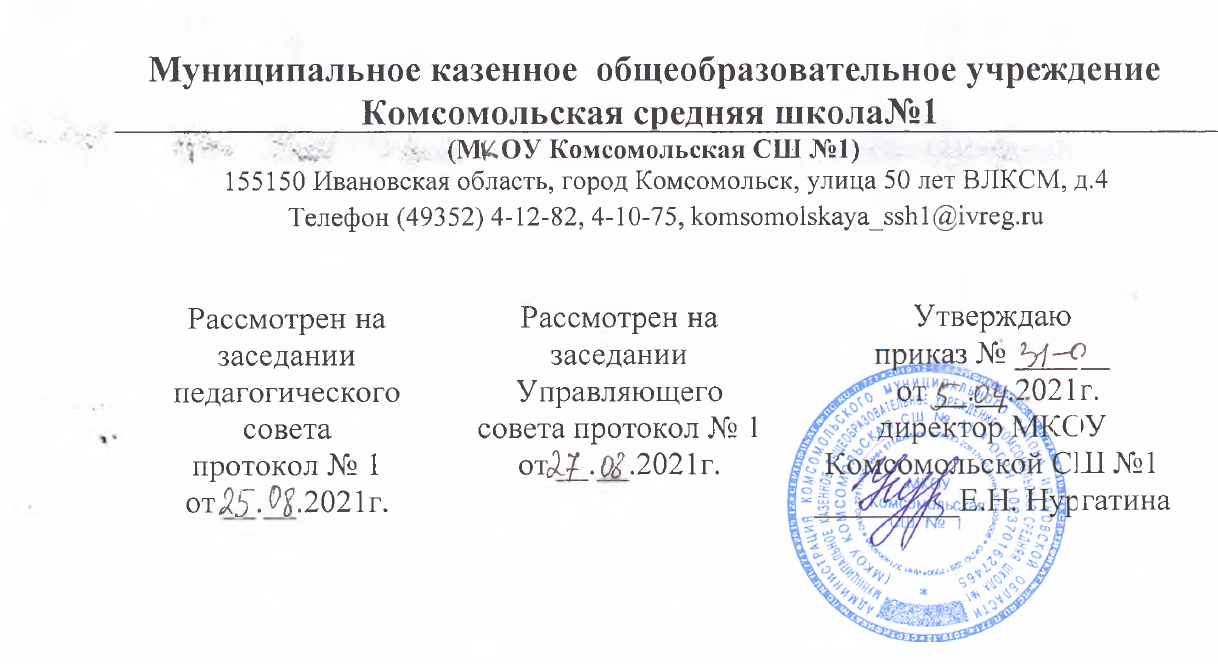 Учебный план для обучающихся МКОУ  Комсомольской средней школы№1по адаптированной основной образовательной программе для детей  с умственной отсталостью  (интеллектуальными нарушениями)(вариант 1)(вариант 2)Учебный план общего образования для обучающихся по адаптированной основной образовательной программ для обучающихся  с умственной отсталостью  (интеллектуальными нарушениями) (вариант 1)ПОЯСНИТЕЛЬНАЯ ЗАПИСКАУчебный план общего образования   для обучающихся  с умственной отсталостью (интеллектуальными нарушениями) разработан в соответствии с документами:Закон РФ № 273-Ф3 «Об образовании в Российской Федерации» от 21.12.2012.Приказ Министерства образования и науки РФ от 19.12.2014. № 1599 «Об утверждении федерального государственного образовательного стандарта образования обучающихся с умственной отсталостью (интеллектуальными нарушениями)»Устав школыПримерная адаптированная основная общеобразовательная программа образования обучающихся с умственной отсталостью (интеллектуальными нарушениями).Учебный план фиксирует общий объем нагрузки, максимальный объём аудиторной нагрузки обучающихся, состав и структуру обязательных предметных областей, распределяет учебное время, отводимое на их освоение по учебным предметам.В учебном плане представлены семь предметных областей и коррекционно-развивающая область. Содержание всех учебных предметов, входящих в состав каждой предметной области, имеет ярко выраженную коррекционно-развивающую направленность, заключающуюся в учете особых образовательных потребностей этой категории обучающихся. Кроме этого, с целью коррекции недостатков психического и физического развития обучающихся в структуру учебного плана входит и коррекционно-развивающая область.Учебный план состоит из двух частей — обязательной части и части, формируемой участниками образовательных отношений.Обязательная часть учебного плана отражает содержание образования, которое обеспечивает достижение важнейших целей современного образования обучающихся с умственной отсталостью (интеллектуальными нарушениями):формирование жизненных компетенций, обеспечивающих овладение системой социальных отношений и социальное развитие обучающегося, а также его интеграцию в социальное окружение;формирование основ духовно-нравственного развития обучающихся, приобщение их к общекультурным, национальным и этнокультурным ценностям;формирование здорового образа жизни, элементарных правил поведения в экстремальных ситуациях.Часть базисного учебного плана, школьный компонент, обеспечивает реализацию особых (специфических) образовательных потребностей, характерных для данной группы обучающихся, а также индивидуальных потребностей каждого обучающегося.Школьный компонент учебного плана предусматривает: учебные занятия, обеспечивающие различные интересы обучающихся; увеличение учебных часов, отводимых на изучение отдельных учебных предметов обязательной части; введение учебных курсов, обеспечивающих удовлетворение особых образовательных потребностей обучающихся с умственной отсталостью (интеллектуальными нарушениями) и необходимую коррекцию недостатков в психическом и (или) физическом развитии.Содержание коррекционно-развивающей области учебного плана представлено коррекционными занятиями: логопедическая коррекция, психокоррекционные занятия и ритмика. Всего на коррекционно-развивающую область отводится 6 часов в неделю.Процесс инклюзивного обучения по предметам организуется в форме урока. Учитель проводит урок для состава всего класса, в котором обучающиеся осваивают основную образовательную программу НОО, и организует занятия с обучающимся по адаптированной ООП в соответствии с расписанием уроков. Коррекционные курсы реализуются, как правило, в форме индивидуальных занятий. Продолжительность коррекционного занятия варьируется с учетом психофизического состояния детей от 30 до 40  минут.В часть, формируемую участниками образовательных отношений, входит и внеурочная деятельность, которая направлена на развитие личности обучающегося средствами физического, нравственного, эстетического, трудового воспитания, а также на расширение контактов обучающихся с обычно развивающимися сверстниками и взаимодействие с обществом. Организация внеурочной воспитательной работы является неотъемлемой частью образовательного процесса в образовательной организации и реализуется классным руководителем и воспитателем в режиме группы продлённого дня.Время, отведённое на внеурочную деятельность (внеклассную воспитательную работу), не учитывается при определении максимально допустимой недельной нагрузки обучающихся.Распределение часов коррекционно-развивающей областиНаправления внеурочной деятельностиКоличество детей в МКОУ Комсомольской СШ №1,обучающихся по адаптированной программе  для детей с легкой  умственной отсталостью 1 вариантв 2021-2022 учебном годуУчебный план (АООП УО)  на 2021 – 2022 учебный годдля обучающихся  с умственной отсталостью (интеллектуальными нарушениями)вариант 1Учебный план общего образования для обучающихся по адаптированной основной образовательной программ для обучающихся  с умственной отсталостью  (интеллектуальными нарушениями) (вариант 2)ПОЯСНИТЕЛЬНАЯ ЗАПИСКАУчебный план для детей с умеренной умственной отсталостью обеспечивает введение в действие и реализацию требований ФГОС УО, определяет общий объем нагрузки обучающихся, состав и структуру образовательных областей, учебных предметов по годам обучения.	Вариант 2 АООП обучающихся с умственной отсталостью (нарушениями интеллекта) может включать как один, так и несколько учебных планов. Специальная индивидуальная программа развития (СИПР), разрабатываемая образовательной организацией на основе АООП, включает индивидуальный учебный план (ИУП), содержащий предметные области, предметы и коррекционные курсы, которые соответствуют особым образовательным возможностям и потребностям конкретного обучающегося. Общий объём нагрузки, включенной в ИУП, не может превышать объем, предусмотренный учебным планом АООП. 	Формы организации образовательного процесса, чередование учебной и внеурочной деятельности в рамках реализации АООП образования и СИПР определяет МКОУ Комсомольская СШ №1.	Учебный план МКОУ Комсомольская СШ №1 реализующей вариант 2 АООП , включает: шесть образовательных областей, представленных десятью учебными предметами;коррекционно-развивающие занятия, проводимые  психологом.В МКОУ Комсомольская СШ №1 по АООП для детей с умеренной умственной отсталостью обучается один ученик в 5а классе. 	Учебный план предусматривает 12-летний период обучения (с 1 по 4 и с 5 по 12 классы).	Процесс обучения по предметам организуется в форме урока. Учитель проводит индивидуальную работу с обучающимся в соответствии с расписанием уроков. Продолжительность учебной недели в течение всех лет обучения – 5 дней. Обучение проходит в одну смену. Продолжительность учебного года составляет 34 недели – для обучающихся 9, 12 классов, для всех остальных – 35 недель. Продолжительность урока – 40 минут. Количество детей в МКОУ Комсомольской СШ №1,обучающихся по адаптированной программе  для детей с умеренной умственной отсталостьюв 2021-2022 учебном годуУчебный план индивидуального обучения
для обучающихся с умственной отсталостью (интеллектуальными нарушениями)5 – 12 классы (вариант 2 АООП УО)классКоррекционные занятия (кол-во часов)Коррекционные занятия (кол-во часов)Коррекционные занятия (кол-во часов)класслогопедическиепсихокоррекционыеритмика1 класс3 часа2 часа1 час2 класс3 часа2 часа1 час3 класс3 часа2 часа1 час4 класс3 часа2 часа1 часВсего12часов8 часов4 часовНаправление1 класс2 класс3 класс4 классвсегоСпортивно – оздоровительное11114Общекультурное11114Духовно-нравственное11114Социальное11114Всего:4 часа4 часа4416Класс 123456789Количество учащихся 021111101Предметные области            Классы Учебные предметыКоличество часов в неделюКоличество часов в неделюКоличество часов в неделюКоличество часов в неделюВсегоПредметные области            Классы Учебные предметыIIIIIIIVВсегоОбязательная частьОбязательная часть1. Язык и речевая практика1.1.Русский язык1.2.Чтение1.3.Речевая практика332342342342121582. Математика2.1.Математика3444153. Естествознание3.1. Мир природы и человека211154. Искусство4.1. Музыка4.2. Изобразительное искусство21111111545. Физическая культура5.1. Физическая культура3333126. Технологии6.1. Ручной труд21115Итого Итого 2120202081Часть, формируемая участниками образовательных отношенийЧасть, формируемая участниками образовательных отношений-3339Максимально допустимая недельная нагрузка (при 5-дневной учебной неделе)Максимально допустимая недельная нагрузка (при 5-дневной учебной неделе)2123232390Коррекционно-развивающая область (коррекционные занятия и ритмика):Коррекционно-развивающая область (коррекционные занятия и ритмика):666624Внеурочная деятельность: Внеурочная деятельность: 444416Предметные областиКлассы Учебные предметыКоличество часов в неделюКоличество часов в неделюКоличество часов в неделюКоличество часов в неделюКоличество часов в неделюКоличество часов в неделюКоличество часов в неделюКоличество часов в неделюПредметные областиКлассы Учебные предметыVVIVIIVIIIIXВсего Всего Обязательная частьОбязательная частьОбязательная частьОбязательная частьОбязательная частьОбязательная частьОбязательная частьОбязательная часть1. Язык и речевая практика1.1.Русский язык1.2.Чтение(Литературное чтение)4444444 444202020202. Математика2.1.Математика2.2. Информатика443131311731733. Естествознание3.1.Природоведение3.2.Биология3.3. География2--2-2-2 2-22-224684684. Человек и общество4.1. Мир истории4.2. Основы социальной жизни4.3. История отечества-1-21--2 2-22-222862865. Искусство5.1. Изобразительное искусство5.2. Музыка21 --------21216. Физическая культура6.1. Физическая культура3333315157. Технологии7.1. Профильный труд667883535ИтогоИтого2728303131147147Часть, формируемая участниками образовательных отношенийЧасть, формируемая участниками образовательных отношений222221010Максимально допустимая недельная нагрузка (при 5-дневной учебной неделе)Максимально допустимая недельная нагрузка (при 5-дневной учебной неделе)2930323333157157Коррекционно-развивающая область (коррекционные занятия)Коррекционно-развивающая область (коррекционные занятия)666663030Внеурочная деятельность:Внеурочная деятельность:444442020Образовательные областиКлассыУчебные предметыКлассыУчебные предметыКоличество часов в годКоличество часов в годКоличество часов в годКоличество часов в годОбразовательные областиКлассыУчебные предметыКлассыУчебные предметыXXIXIIВсегоОбязательная частьОбязательная часть1. Язык и речевая практика1.1.Русский язык1.2.Литературное чтение1.1.Русский язык1.2.Литературное чтение232322682. Математика2.1.Математика2.2. Информатика2.1.Математика2.2. Информатика212121634. Человек4.2. Основы социальной жизни4.4. Обществоведение4.5. Этика4.2. Основы социальной жизни4.4. Обществоведение4.5. Этика2122122226466. Физическая культура6.1. Физическая культура6.1. Физическая культура33397. Технологии7.1. Профильный труд7.1. Профильный труд15151545ИтогоИтогоИтого31313193 Часть, формируемая участниками образовательных отношенийЧасть, формируемая участниками образовательных отношенийЧасть, формируемая участниками образовательных отношений3339Максимально допустимая годовая нагрузка (при 5-дневной учебной неделе)Максимально допустимая годовая нагрузка (при 5-дневной учебной неделе)Максимально допустимая годовая нагрузка (при 5-дневной учебной неделе)343434102Коррекционно-развивающая область (коррекционные занятия)Коррекционно-развивающая область (коррекционные занятия)Коррекционно-развивающая область (коррекционные занятия)66618Внеурочная деятельность:Внеурочная деятельность:Внеурочная деятельность:44412Класс 123456789Количество учащихся 000010000Предметные областиКлассы Учебные предметыКоличество часов в неделюКоличество часов в неделюКоличество часов в неделюКоличество часов в неделюКоличество часов в неделюКоличество часов в неделюКоличество часов в неделюКоличество часов в неделюКоличество часов в неделюПредметные областиКлассы Учебные предметыVVIVIIVIIIIXXXIXIIВсегоОбязательная частьОбязательная частьОбязательная частьОбязательная частьОбязательная частьОбязательная частьОбязательная частьОбязательная частьОбязательная частьОбязательная частьОбязательная часть1. Язык и речевая практика1.1 Речь и альтернативная коммуникация22211111102. Математика2.1 Математические представления1111111183.Окружающий мир3.1 Окружающий природный  мир11111110,57,53.Окружающий мир3.2 Человек0,50,50,51----33.Окружающий мир3.3 Домоводство0,50,511111173.Окружающий мир3.4. Окружающий социальный мир0,50,50,511110,56,54. Искусство 4.1 Музыка и движение110,50,50,50,50,50,544. Искусство 4.2 Изобразительная деятельность111-----2,55. Физическая культура5.1 Адаптивная физкультура0,50,50,50,50,50,50,50,55,56. Технологии6.1 Профильный труд-1123334177. Коррекционно-развивающие занятия7. Коррекционно-развивающие занятия211111119ИтогоИтого101010101010101080